ПРАВИТЕЛЬСТВО НОВОСИБИРСКОЙ ОБЛАСТИПОСТАНОВЛЕНИЕот 22 декабря 2023 г. N 616-пОБ ОБРАЗОВАТЕЛЬНОМ СЕРТИФИКАТЕ, ПРЕДОСТАВЛЯЮЩЕМ ПРАВОПОЛУЧЕНИЯ СРЕДНЕГО ПРОФЕССИОНАЛЬНОГО ОБРАЗОВАНИЯ ОТДЕЛЬНЫМКАТЕГОРИЯМ ГРАЖДАН В ГОСУДАРСТВЕННЫХ ПРОФЕССИОНАЛЬНЫХОБРАЗОВАТЕЛЬНЫХ УЧРЕЖДЕНИЯХ НОВОСИБИРСКОЙОБЛАСТИ, ПОДВЕДОМСТВЕННЫХ МИНИСТЕРСТВУОБРАЗОВАНИЯ НОВОСИБИРСКОЙ ОБЛАСТИВ соответствии с пунктом I.1.4 Межведомственного комплексного плана мероприятий по повышению доступности среднего профессионального и высшего образования для инвалидов и лиц с ограниченными возможностями здоровья, в том числе профориентации и занятости указанных лиц, утвержденного Правительством Российской Федерации 10.04.2023 N 3838п-П8, Правительство Новосибирской области постановляет:1. Утвердить прилагаемый порядок выдачи образовательного сертификата, предоставляющего право получения среднего профессионального образования отдельными категориями граждан в государственных профессиональных образовательных учреждениях Новосибирской области, подведомственных министерству образования Новосибирской области (далее - порядок).2. Утвердить прилагаемую форму образовательного сертификата, предоставляющего право получения среднего профессионального образования отдельными категориями граждан в государственных профессиональных образовательных учреждениях Новосибирской области, подведомственных министерству образования Новосибирской области (далее - образовательный сертификат).3. Министерству образования Новосибирской области:1) организовать работу по выдаче образовательных сертификатов в соответствии с порядком;2) определить перечень образовательных программ среднего профессионального образования, по которым производится набор абитуриентов по образовательным сертификатам;3) разработать порядок реализации образовательного сертификата и организовать работу по его апробации.4. Контроль за исполнением настоящего постановления возложить на заместителя Губернатора Новосибирской области Нелюбова С.А.Губернатор Новосибирской областиА.А.ТРАВНИКОВУтвержденпостановлениемПравительства Новосибирской областиот 22.12.2023 N 616-пПОРЯДОКВЫДАЧИ ОБРАЗОВАТЕЛЬНОГО СЕРТИФИКАТА, ПРЕДОСТАВЛЯЮЩЕГО ПРАВОПОЛУЧЕНИЯ СРЕДНЕГО ПРОФЕССИОНАЛЬНОГО ОБРАЗОВАНИЯ ОТДЕЛЬНЫМИКАТЕГОРИЯМИ ГРАЖДАН В ГОСУДАРСТВЕННЫХ ПРОФЕССИОНАЛЬНЫХОБРАЗОВАТЕЛЬНЫХ УЧРЕЖДЕНИЯХ НОВОСИБИРСКОЙ ОБЛАСТИ,ПОДВЕДОМСТВЕННЫХ МИНИСТЕРСТВУ ОБРАЗОВАНИЯНОВОСИБИРСКОЙ ОБЛАСТИ (ДАЛЕЕ - ПОРЯДОК)1. Порядок определяет процедуру выдачи образовательного сертификата, предоставляющего право получения среднего профессионального образования отдельными категориями граждан в государственных профессиональных образовательных учреждениях Новосибирской области, подведомственных министерству образования Новосибирской области (далее - министерство).2. Понятия, применяемые в Порядке, означают следующее:"получатель образовательного сертификата" - гражданин Российской Федерации, проживающий на территории Новосибирской области, имеющий основное общее или среднее общее образование, относящийся к категории лиц - детей-инвалидов, инвалидов I и II групп, инвалидов с детства, инвалидов вследствие военной травмы или заболевания, полученных в период прохождения военной службы, ветеранов боевых действий из числа лиц, указанных в подпунктах 1 - 4 пункта 1 статьи 3 Федерального закона от 12.01.1995 N 5-ФЗ "О ветеранах";"законные представители" - законные или уполномоченные представители получателя (родители, усыновители, опекуны, попечители или иные лица, чьи полномочия удостоверяются предусмотренными законодательством Российской Федерации документами в отношении несовершеннолетних получателей либо получателей, которые по своему физическому или психическому состоянию лишены возможности самостоятельно реализовывать свои интересы и права);"образовательный сертификат" - именной документ на бумажном носителе, предоставляющий получателю право на получение среднего профессионального образования в профессиональных образовательных учреждениях, подведомственных министерству образования Новосибирской области;"перечень образовательных программ" - перечень образовательных программ среднего профессионального образования, по которым обучение может осуществляться по образовательному сертификату.3. Образовательный сертификат реализуют государственные профессиональные образовательные организации Новосибирской области, подведомственные министерству, осуществляющие оказание образовательных услуг в соответствии с направлениями реализации сертификата (далее - образовательная организация).4. Количество образовательных сертификатов, выдаваемых в очередном году, устанавливается приказом министерства.5. Министерство ежегодно до 1 мая формирует перечень образовательных программ, по которым будет производиться набор абитуриентов по образовательным сертификатам в текущем году.6. Министерство на своем официальном сайте в информационно-телекоммуникационной сети "Интернет" ежегодно до 1 мая размещает информацию о выдаче образовательных сертификатов, их количестве, а также перечень образовательных программ, по которым будет производиться набор абитуриентов по образовательным сертификатам в текущем году.7. Получателем образовательного сертификата осуществляется выбор направлений реализации сертификата по программам среднего профессионального образования в соответствии с перечнем образовательных программ.8. Для получения образовательного сертификата получатель образовательного сертификата или его законный представитель ежегодно не позднее 1 июля в письменной форме (лично или по почте) или в форме электронного документа обращается в министерство с заявлением о получении образовательного сертификата с указанием выбранной образовательной программы в соответствии с перечнем образовательных программ, по которым будет производиться набор абитуриентов по образовательным сертификатам в текущем году (далее - заявление).К заявлению прилагаются копии следующих документов, заверенные в установленном законодательством Российской Федерации порядке:документа об основном общем или среднем общем образовании;документа, удостоверяющего личность;документа, подтверждающего факт проживания на территории Новосибирской области;документа, подтверждающего полномочия законного представителя (в случае обращения законного представителя);документа, подтверждающего инвалидность.9. Министерство регистрирует заявление с прилагаемыми документами в течение трех рабочих дней со дня его получения.10. Заявление с прилагаемыми документами рассматривается министерством в течение 15 рабочих дней со дня его регистрации.11. В случае если получатель образовательного сертификата не представляет по собственной инициативе документ, подтверждающий инвалидность, министерство в порядке межведомственного взаимодействия запрашивает информацию о наличии инвалидности в соответствующих государственных организациях.12. Основанием для отказа в выдаче образовательного сертификата является:1) непредставление:документа об основном общем или среднем общем образовании;документа, удостоверяющего личность;документа, подтверждающего полномочия законного представителя (в случае обращения законного представителя);документа, подтверждающего факт проживания на территории Новосибирской области;2) выбор программы реализации образовательного сертификата, не соответствующей перечню образовательных программ, по которым будет производиться набор абитуриентов по образовательным сертификатам в текущем году;3) несоответствие лица, подавшего заявление, категориям получателей образовательного сертификата.13. Решение министерства об отказе в выдаче образовательного сертификата доводится до сведения лица, подавшего заявление, письмом в течение пяти рабочих дней со дня принятия решения с указанием основания отказа.В случае устранения причин, послуживших основанием для отказа в выдаче образовательного сертификата, лицо, подавшее заявление на получение образовательного сертификата, имеет возможность обратиться в министерство с заявлением о получении образовательного сертификата повторно.14. Решение министерства о выдаче образовательного сертификата оформляется приказом министерства и доводится до сведения получателя образовательного сертификата письмом в течение пяти рабочих дней со дня принятия решения.15. Министерство выдает образовательный сертификат получателю образовательного сертификата или его законному представителю лично или по почте в срок не позднее 15 июля текущего года.16. Образовательный сертификат предоставляется получателю образовательного сертификата единожды.УтвержденапостановлениемПравительства Новосибирской областиот 22.12.2023 N 616-пФОРМАОбразовательный сертификат,предоставляющий право получения среднего профессиональногообразования отдельными категориями граждан в государственныхпрофессиональных образовательных учреждениях Новосибирскойобласти, подведомственных министерствуобразования Новосибирской области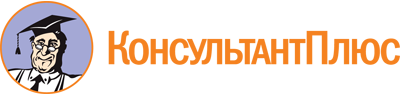 Постановление Правительства Новосибирской области от 22.12.2023 N 616-п
"Об образовательном сертификате, предоставляющем право получения среднего профессионального образования отдельным категориям граждан в государственных профессиональных образовательных учреждениях Новосибирской области, подведомственных министерству образования Новосибирской области"Документ предоставлен КонсультантПлюс

www.consultant.ru

Дата сохранения: 29.01.2024
 _________________________________________________________________________(государственный орган, осуществляющий выдачу образовательного сертификата)Дата выдачи "__" ___________ 20__ г.Срок действия с "__" ____________ по "__" ____________ 20__ г.Настоящий сертификат выдан______________________________________________(Ф.И.О. (последнее - при наличии) гражданина Российской Федерации)______________________________________________(Ф.И.О. (последнее - при наличии) гражданина Российской Федерации)является основанием для прохождения обучения по программе"________________________________________________________________________".(название профессиональной программы, подлежащей освоению)является основанием для прохождения обучения по программе"________________________________________________________________________".(название профессиональной программы, подлежащей освоению)является основанием для прохождения обучения по программе"________________________________________________________________________".(название профессиональной программы, подлежащей освоению)__________________________________________(подпись руководителя государственного органа (уполномоченного лица), осуществляющего выдачу государственного образовательного сертификата) М.П.__________________________________________(подпись руководителя государственного органа (уполномоченного лица), осуществляющего выдачу государственного образовательного сертификата) М.П.(_____________________)(расшифровка подписи)Регистрационный номеробразовательного сертификата _________________________Регистрационный номеробразовательного сертификата _________________________Регистрационный номеробразовательного сертификата _________________________Заполняется представителем организации, осуществляющейобразовательную деятельность__________________________________________________________________________________________________________________________________________________(официальное название организации, осуществляющей образовательную деятельность, в которой гражданин Российской Федерации проходил обучение на основании настоящего сертификата)Заполняется представителем организации, осуществляющейобразовательную деятельность__________________________________________________________________________________________________________________________________________________(официальное название организации, осуществляющей образовательную деятельность, в которой гражданин Российской Федерации проходил обучение на основании настоящего сертификата)Заполняется представителем организации, осуществляющейобразовательную деятельность__________________________________________________________________________________________________________________________________________________(официальное название организации, осуществляющей образовательную деятельность, в которой гражданин Российской Федерации проходил обучение на основании настоящего сертификата)Дата выдачи__________________________(документа о квалификации, справки об обучении - указать нужное)"__" ____________ 20__ г.Регистрационный номер___________________________________________________(документа о квалификации, справки об обучении - указать нужное)___________________________________________________(документа о квалификации, справки об обучении - указать нужное)___________________________________________________(документа о квалификации, справки об обучении - указать нужное)______________________________(подпись уполномоченного лица)______________________________(подпись уполномоченного лица)___________________________(расшифровка подписи)______________________________(подпись уполномоченного лица)______________________________(подпись уполномоченного лица)М.П.___________________________(расшифровка подписи)